Уважаемые абоненты!МУП «Межрайонный Щёлковский Водоканал» в целях снижения роста дебиторской задолженности, образованной за оказанные жилищно-коммунальные услуги на территориях г.о. Щёлково, Фрязино, Пушкинский напоминает о возможности досудебной реструктуризации долгов, образованных собственниками жилых помещений при условии подачи заявлений в клиентские офисы предприятия. Учитывая характер и размер задолженности, условия реструктуризации могут заключаться в следующем:- подтверждение суммы долга и начисленных пени на определенную дату;- внесение первоначального взноса не менее 20%;- распределение платежей на равные или неравные суммы;- определение периода и даты внесения платежей (например, не позже 10-го числа каждого месяца);- определение ответственности за нарушение сроков оплаты по соглашению.Дополнительно с информацией о подаче и рассмотрении заявлений можно ознакомиться на сайте: http://mr-vk.ru/Кроме, того в рамках господдержки граждан в сфере ЖКХ доступны меры социальной поддержки (льготы, субсидии) с которыми можно ознакомится на портале Госуслуг, офисах МФЦ, отделениях социальной защиты населения. Обращаем Ваше внимание, что от своевременного поступления денежных средств за оказанные жилищно- коммунальные услуги зависит стабильная и безаварийная работа предприятия, которая для абонентов позволяет исключить начисление пеней, судебных расходов, а также ареста банковских счетов и имущества собственников.    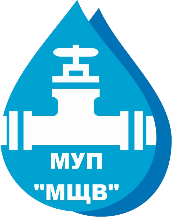 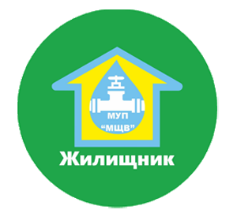 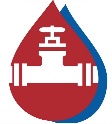 